Демонстрируемый плакат является работой, поступившей в рамках Международного молодежного конкурса социальной антикоррупционной рекламы «Вместе против коррупции!», организованного Генеральной прокуратурой Российской Федерации.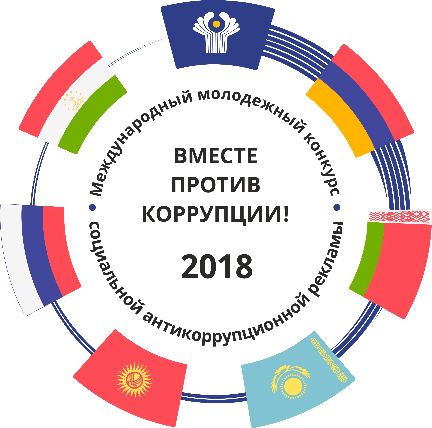 (Ширяева Юлия, 32 года, г. Белгород)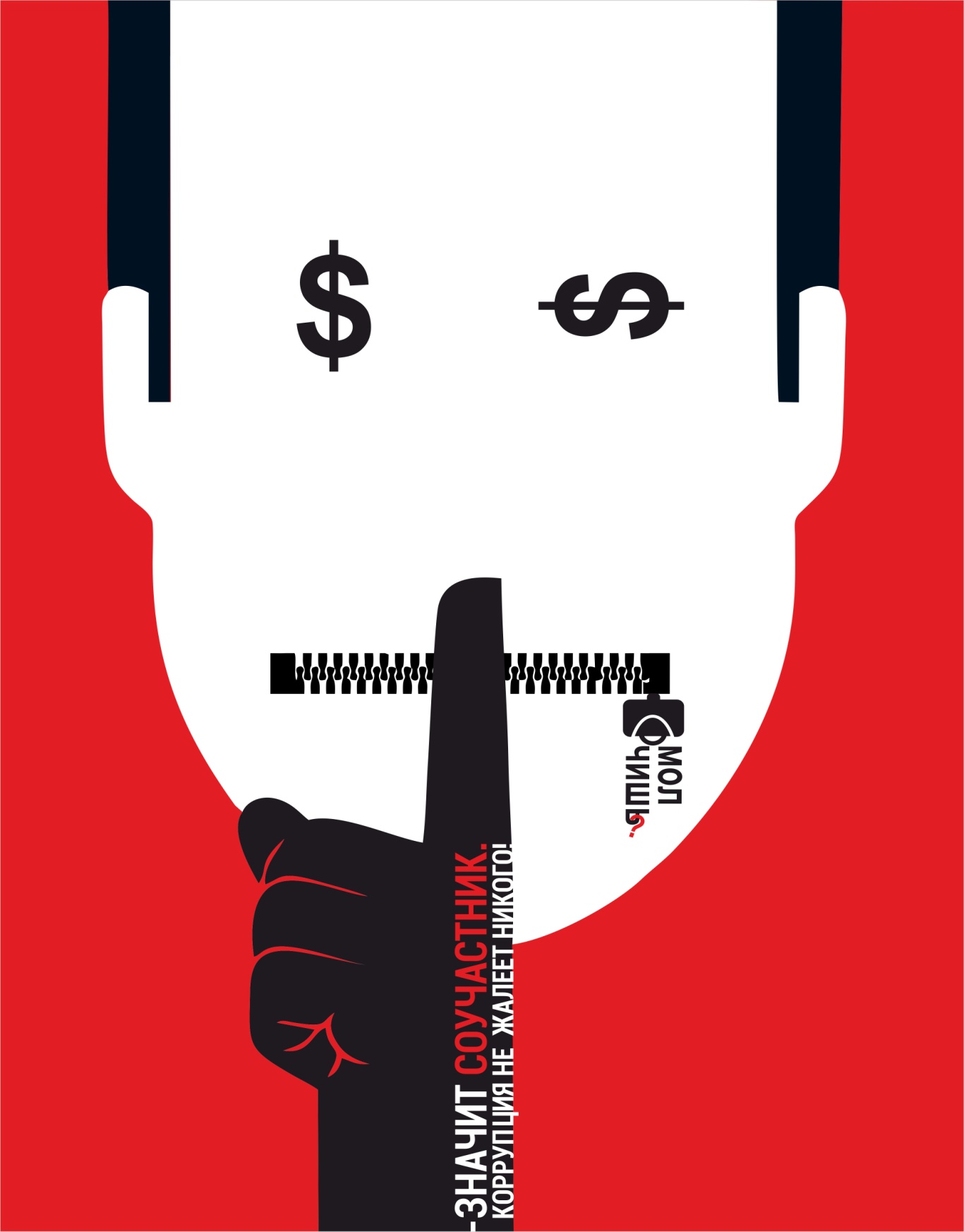 